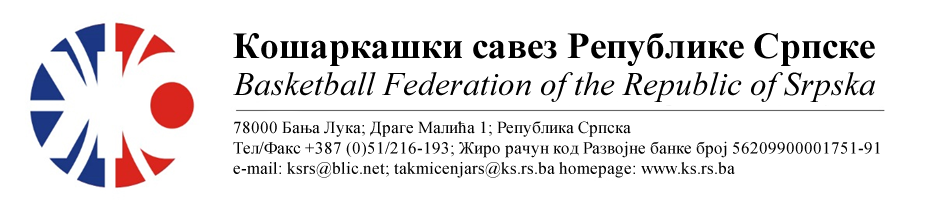 МИНИ ЛИГА РЕПУБЛИКЕ СРПСКЕ
СЕЗОНА 2022/2023 КОЛО 5		НАПОМЕНА: Службена лица су обавезна одмах, а најкасније у року 24 часа потврдити делегирање.Делегати образац бр.3 достављају до 15:00 следећег дана након одигране утакмице на е-маил: komesar@ks.rs.ba .Трошкове превоза службених лица обрачунавати по цијени горива 0.54 КМ.09.КК БРАТУНАЦ КК СТАРС БАСКЕТМјестоДворанаТерминДелегат: Јашић БранкоДелегат: Јашић Бранко1. Стојанчевић Горан2. Тијанић Спасоје3. Беговић ДенисМилићиСД08.05.202318:0010.КК ЈАХОРИНАКК БУДУЋНОСТ ФАБРИКА МјестоДворанаТерминДелегат: Ћеремиџић ДејанДелегат: Ћеремиџић Дејан1. Кнежевић Дејан2. Папаз Данијел3. Домазет НиколаПалеСД Пеки07.05.202320:00Бијељина,01.05.2023.КОМЕСАР ТАКМИЧЕЊАМиодраг Ивановић ср.